Condiciones Generales:Entrega de cheques: Dias viernes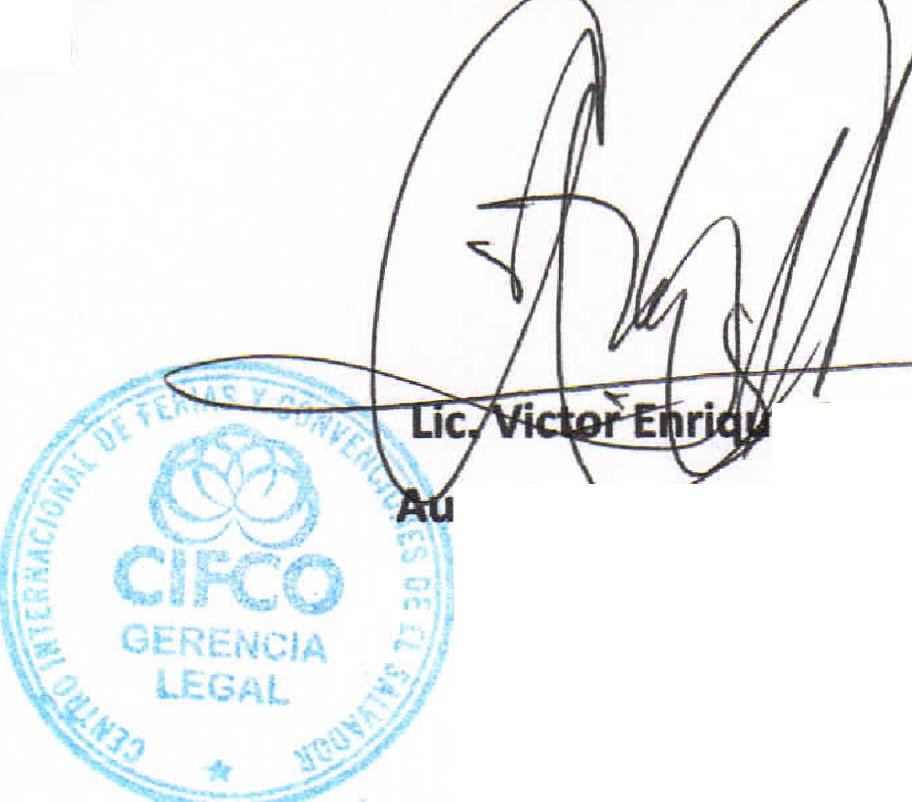 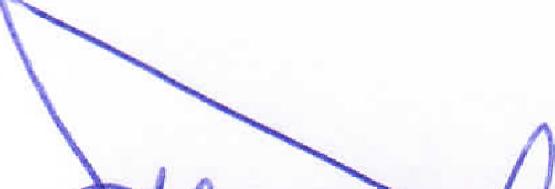 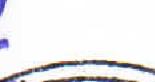 4,711».CIFCOCentro Internacional de Ferias 
y Convenciones de El Salvador4,711».CIFCOCentro Internacional de Ferias 
y Convenciones de El SalvadorleAVENIDACENTRO INTERNACIONAL DE FERIAS Y CONVENCIONESLA REVOLUCIÓN No. 222, COLONIA SAN BENITO, TEL.: 2132-7011, FAX: 2132-7035DE ELSAN SALVADORSALVADORSAN SALVADORSALVADOR4,711».CIFCOCentro Internacional de Ferias 
y Convenciones de El Salvador4,711».CIFCOCentro Internacional de Ferias 
y Convenciones de El SalvadorleAVENIDACENTRO INTERNACIONAL DE FERIAS Y CONVENCIONESLA REVOLUCIÓN No. 222, COLONIA SAN BENITO, TEL.: 2132-7011, FAX: 2132-7035DE ELREQ. No. 12270REQ. No. 122704,711».CIFCOCentro Internacional de Ferias 
y Convenciones de El Salvador4,711».CIFCOCentro Internacional de Ferias 
y Convenciones de El SalvadorleAVENIDACENTRO INTERNACIONAL DE FERIAS Y CONVENCIONESLA REVOLUCIÓN No. 222, COLONIA SAN BENITO, TEL.: 2132-7011, FAX: 2132-7035DE ELPROCESO DE COMPRA 
No. L. G. 061/2017PROCESO DE COMPRA 
No. L. G. 061/2017FECHA:FECHA:VIERNES 10 DE MARZO DE 2017DE ELPROCESO DE COMPRA 
No. L. G. 061/2017PROCESO DE COMPRA 
No. L. G. 061/2017CONTRATISTA:CONTRATISTA:ASOCIACIÓN INSTITUTO DE AUDITORIA INTERNA DE EL SALVADORDE ELORDEN DE COMPRA 
No. 077/2017ORDEN DE COMPRA 
No. 077/2017NIT:NIT:0614-070507-105-3DE ELORDEN DE COMPRA 
No. 077/2017ORDEN DE COMPRA 
No. 077/2017NOMBRE Y TEL. CONTACTO:NOMBRE Y TEL. CONTACTO:TEL. 2223-8831 Y 2217-9777: CORREO ELECTRONICO: gerencia@iaielsalvador.orgDE ELREGISTRO No.: 177930-0REGISTRO No.: 177930-0A continuación el detalle de lo contratado:A continuación el detalle de lo contratado:A continuación el detalle de lo contratado:DE ELGIRO: Organización de Convenciones y Ferias de NegociosGIRO: Organización de Convenciones y Ferias de NegociosA continuación el detalle de lo contratado:A continuación el detalle de lo contratado:A continuación el detalle de lo contratado:DE ELNIT: 0614-240207-101-0NIT: 0614-240207-101-0A continuación el detalle de lo contratado:A continuación el detalle de lo contratado:A continuación el detalle de lo contratado:DE ELITEMCANTIDADDESCRIPCIÓNUNIDAD 
MEDIDAPRECIO 
UNITARIO ($)PRECIO TOTAL 
($)11Seminario: "Gestión de Riesgos, la Convergencia Entre la Segunda y Tercera Línea de Defensa"Servicio$	175.00$	175.00IIPARTICIPANTE: VERONICA ARELY GUERREROPARTICIPANTE: VERONICA ARELY GUERREROTIEMPO ENTREGA: 23 Y 24 DE MARZO DE 2017TIEMPO ENTREGA: 23 Y 24 DE MARZO DE 2017TOTAL SIN IVATOTAL SIN IVATOTAL SIN IVATOTAL SIN IVATOTAL SIN IVA$	175.00IVAIVAIVAIVAIVA$	22.75TOTAL CON IVATOTAL CON IVATOTAL CON IVATOTAL CON IVATOTAL CON IVA$	197.75Lugar de entrega:Entrega de quedan:Forma de pago:Avenida La Revolución No. 222, Colonia San Benito, San SalvadorDias lunes y jueves. Para solicitarlo presentar: Original Orden de Compra, copia Compromiso Presupuestario, Acta de Recepción, Comprobante de Crédito Fiscal (descontando el 1% en concepto de retención del IVA).Credito a 30 dias